APPLICATION FOR EMPLOYMENT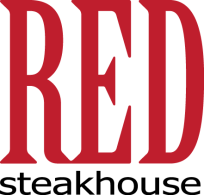 Applicant InformationApplicant InformationApplicant InformationApplicant InformationApplicant InformationApplicant InformationApplicant InformationApplicant InformationApplicant InformationApplicant InformationLast Name           Last Name           Last Name           Last Name           First           First           First           First           M.I.           Date              Street Address           Street Address           Street Address           Street Address           Street Address           Street Address           Street Address           Street Address           Apartment/Unit #          Apartment/Unit #          City           City           City           City           State           State           State           State           ZIP           ZIP           Phone           Phone           Phone           Phone           E-mail Address           E-mail Address           E-mail Address           E-mail Address           E-mail Address           E-mail Address           Position Applied for           Position Applied for           Position Applied for           Position Applied for           Position Applied for           Position Applied for           Position Applied for           Position Applied for           Position Applied for           Position Applied for           Are you a citizen of the United States?        YES        NO  Are you a citizen of the United States?        YES        NO  Are you a citizen of the United States?        YES        NO  Are you a citizen of the United States?        YES        NO  Are you a citizen of the United States?        YES        NO  If no, are you authorized to work in the U.S.?   YES          NO  If no, are you authorized to work in the U.S.?   YES          NO  If no, are you authorized to work in the U.S.?   YES          NO  If no, are you authorized to work in the U.S.?   YES          NO  If no, are you authorized to work in the U.S.?   YES          NO  Have you ever worked for this company?  YES        NO  Have you ever worked for this company?  YES        NO  Have you ever worked for this company?  YES        NO  Have you ever worked for this company?  YES        NO  Have you ever worked for this company?  YES        NO  If so, when?           If so, when?           If so, when?           If so, when?           If so, when?           Are you:Over the age of 18?                     YES        NO  Over the age of 18?                     YES        NO  Over the age of 18?                     YES        NO  Over the age of 18?                     YES        NO  Over the age of 21?                                           YES           NO  Over the age of 21?                                           YES           NO  Over the age of 21?                                           YES           NO  Over the age of 21?                                           YES           NO  Over the age of 21?                                           YES           NO  EducationEducationEducationEducationEducationEducationEducationEducationEducationEducationDo you possess a high school diploma or GED?       YES        NO  Do you possess a high school diploma or GED?       YES        NO  Do you possess a high school diploma or GED?       YES        NO  Do you possess a high school diploma or GED?       YES        NO  Do you possess a high school diploma or GED?       YES        NO  Do you possess a high school diploma or GED?       YES        NO  Do you possess a high school diploma or GED?       YES        NO  Do you possess a high school diploma or GED?       YES        NO  Do you possess a high school diploma or GED?       YES        NO  Do you possess a high school diploma or GED?       YES        NO  School Name           School Name           School Name           Address/City/State           Address/City/State           Address/City/State           Address/City/State           Address/City/State           Address/City/State           Address/City/State           Post-Secondary School NamePost-Secondary School NamePost-Secondary School NamePost-Secondary School NamePost-Secondary School NamePost-Secondary School NameAddress/City/StateAddress/City/StateAddress/City/StateAddress/City/StateDid you graduate?       YES       NO  Did you graduate?       YES       NO  Did you graduate?       YES       NO  Degree           Degree           Degree           Degree           Degree           Degree           Degree           List all relevant licenses, certifications or registrations you possess. Also identify other educational experience relevant to the position you are applying for. List all relevant licenses, certifications or registrations you possess. Also identify other educational experience relevant to the position you are applying for. List all relevant licenses, certifications or registrations you possess. Also identify other educational experience relevant to the position you are applying for. List all relevant licenses, certifications or registrations you possess. Also identify other educational experience relevant to the position you are applying for. List all relevant licenses, certifications or registrations you possess. Also identify other educational experience relevant to the position you are applying for. List all relevant licenses, certifications or registrations you possess. Also identify other educational experience relevant to the position you are applying for. List all relevant licenses, certifications or registrations you possess. Also identify other educational experience relevant to the position you are applying for. List all relevant licenses, certifications or registrations you possess. Also identify other educational experience relevant to the position you are applying for. List all relevant licenses, certifications or registrations you possess. Also identify other educational experience relevant to the position you are applying for. List all relevant licenses, certifications or registrations you possess. Also identify other educational experience relevant to the position you are applying for. ReferencesReferencesReferencesReferencesReferencesReferencesReferencesReferencesReferencesReferencesPlease list three professional references.Please list three professional references.Please list three professional references.Please list three professional references.Please list three professional references.Please list three professional references.Please list three professional references.Please list three professional references.Please list three professional references.Please list three professional references.Full Name         Full Name         Full Name         Full Name         Full Name         Full Name         Full Name         Relationship           Relationship           Relationship           Address            Address            Address            Address            Address            Address            Address            Phone           Phone           Phone           Full Name         Full Name         Full Name         Full Name         Full Name         Full Name         Full Name         Relationship           Relationship           Relationship           Address            Address            Address            Address            Address            Address            Address            Phone           Phone           Phone           Full Name          Full Name          Full Name          Full Name          Full Name          Full Name          Full Name          Relationship           Relationship           Relationship           Address             Address             Address             Address             Address             Address             Address             Phone           Phone           Phone           Previous EmploymentPrevious EmploymentPrevious EmploymentPrevious EmploymentPrevious EmploymentPrevious EmploymentPrevious EmploymentPrevious EmploymentPrevious EmploymentPrevious EmploymentPrevious EmploymentPrevious EmploymentCompany           Company           Company           Company           Company           Phone                 Phone                 Phone                 Phone                 Phone                 Phone                 Phone                 Address          Address          Address          Address          Address          Supervisor          Supervisor          Supervisor          Supervisor          Supervisor          Supervisor          Supervisor          Job Title          Job Title          Job Title          From:          To:           From:          To:           From:          To:           From:          To:           Reason for Leaving          Reason for Leaving          Reason for Leaving          Reason for Leaving          Reason for Leaving          Skills LearnedSkills LearnedSkills LearnedSkills LearnedSkills LearnedSkills LearnedSkills LearnedSkills LearnedSkills LearnedSkills LearnedSkills LearnedSkills LearnedMay we contact your previous supervisor for a reference?May we contact your previous supervisor for a reference?May we contact your previous supervisor for a reference?May we contact your previous supervisor for a reference?YES  NO  Company                Company                Company                Company                Company                Phone                Phone                Phone                Phone                Phone                Phone                Phone                Address                   Address                   Address                   Address                   Address                   Supervisor         Supervisor         Supervisor         Supervisor         Supervisor         Supervisor         Supervisor         Job Title           Job Title           Job Title           From:          To:           From:          To:           From:          To:           From:          To:           Reason for Leaving           Reason for Leaving           Reason for Leaving           Reason for Leaving           Reason for Leaving           Skills Learned Skills Learned Skills Learned Skills Learned Skills Learned Skills Learned Skills Learned Skills Learned Skills Learned Skills Learned Skills Learned Skills Learned May we contact your previous supervisor for a reference?May we contact your previous supervisor for a reference?May we contact your previous supervisor for a reference?May we contact your previous supervisor for a reference?YES  NO  Company                 Company                 Company                 Company                 Company                 Phone                 Phone                 Phone                 Phone                 Phone                 Phone                 Phone                 Address                    Address                    Address                    Address                    Address                    Supervisor          Supervisor          Supervisor          Supervisor          Supervisor          Supervisor          Supervisor          Job Title            Job Title            Job Title            From:          To:            From:          To:            From:          To:            From:          To:            Reason for Leaving           Reason for Leaving           Reason for Leaving           Reason for Leaving           Reason for Leaving           Skills LearnedSkills LearnedSkills LearnedSkills LearnedSkills LearnedSkills LearnedSkills LearnedSkills LearnedSkills LearnedSkills LearnedSkills LearnedSkills LearnedMay we contact your previous supervisor for a reference?May we contact your previous supervisor for a reference?May we contact your previous supervisor for a reference?May we contact your previous supervisor for a reference?YES  NO  Military ServiceMilitary ServiceMilitary ServiceMilitary ServiceMilitary ServiceMilitary ServiceMilitary ServiceMilitary ServiceMilitary ServiceMilitary ServiceMilitary ServiceMilitary ServiceBranchFromToDid you serve on active duty?       YES        NO  Did you serve on active duty?       YES        NO  Did you serve on active duty?       YES        NO  Did you serve on active duty?       YES        NO  Did you serve on active duty?       YES        NO  Did you serve on active duty?       YES        NO  Did you serve on active duty?       YES        NO  Did you serve on active duty?       YES        NO  Type of Discharge            Type of Discharge            Type of Discharge            Type of Discharge            Disclaimer and SignatureDisclaimer and SignatureDisclaimer and SignatureDisclaimer and SignatureDisclaimer and SignatureDisclaimer and SignatureDisclaimer and SignatureDisclaimer and SignatureDisclaimer and SignatureDisclaimer and SignatureDisclaimer and SignatureDisclaimer and SignatureI certify that the information on this application and its supporting documents are accurate and complete.  I understand, and agree that failure to fully complete the form, or misrepresentation of omission of facts, represents grounds for eliminations from consideration for employment, or termination after employment if discovered at a later date.  I authorize the employer to investigate and verify all statements contained in this application and supporting materials. I certify that the information on this application and its supporting documents are accurate and complete.  I understand, and agree that failure to fully complete the form, or misrepresentation of omission of facts, represents grounds for eliminations from consideration for employment, or termination after employment if discovered at a later date.  I authorize the employer to investigate and verify all statements contained in this application and supporting materials. I certify that the information on this application and its supporting documents are accurate and complete.  I understand, and agree that failure to fully complete the form, or misrepresentation of omission of facts, represents grounds for eliminations from consideration for employment, or termination after employment if discovered at a later date.  I authorize the employer to investigate and verify all statements contained in this application and supporting materials. I certify that the information on this application and its supporting documents are accurate and complete.  I understand, and agree that failure to fully complete the form, or misrepresentation of omission of facts, represents grounds for eliminations from consideration for employment, or termination after employment if discovered at a later date.  I authorize the employer to investigate and verify all statements contained in this application and supporting materials. I certify that the information on this application and its supporting documents are accurate and complete.  I understand, and agree that failure to fully complete the form, or misrepresentation of omission of facts, represents grounds for eliminations from consideration for employment, or termination after employment if discovered at a later date.  I authorize the employer to investigate and verify all statements contained in this application and supporting materials. I certify that the information on this application and its supporting documents are accurate and complete.  I understand, and agree that failure to fully complete the form, or misrepresentation of omission of facts, represents grounds for eliminations from consideration for employment, or termination after employment if discovered at a later date.  I authorize the employer to investigate and verify all statements contained in this application and supporting materials. I certify that the information on this application and its supporting documents are accurate and complete.  I understand, and agree that failure to fully complete the form, or misrepresentation of omission of facts, represents grounds for eliminations from consideration for employment, or termination after employment if discovered at a later date.  I authorize the employer to investigate and verify all statements contained in this application and supporting materials. I certify that the information on this application and its supporting documents are accurate and complete.  I understand, and agree that failure to fully complete the form, or misrepresentation of omission of facts, represents grounds for eliminations from consideration for employment, or termination after employment if discovered at a later date.  I authorize the employer to investigate and verify all statements contained in this application and supporting materials. I certify that the information on this application and its supporting documents are accurate and complete.  I understand, and agree that failure to fully complete the form, or misrepresentation of omission of facts, represents grounds for eliminations from consideration for employment, or termination after employment if discovered at a later date.  I authorize the employer to investigate and verify all statements contained in this application and supporting materials. I certify that the information on this application and its supporting documents are accurate and complete.  I understand, and agree that failure to fully complete the form, or misrepresentation of omission of facts, represents grounds for eliminations from consideration for employment, or termination after employment if discovered at a later date.  I authorize the employer to investigate and verify all statements contained in this application and supporting materials. I certify that the information on this application and its supporting documents are accurate and complete.  I understand, and agree that failure to fully complete the form, or misrepresentation of omission of facts, represents grounds for eliminations from consideration for employment, or termination after employment if discovered at a later date.  I authorize the employer to investigate and verify all statements contained in this application and supporting materials. I certify that the information on this application and its supporting documents are accurate and complete.  I understand, and agree that failure to fully complete the form, or misrepresentation of omission of facts, represents grounds for eliminations from consideration for employment, or termination after employment if discovered at a later date.  I authorize the employer to investigate and verify all statements contained in this application and supporting materials. Signature              Signature              Signature              Signature              Signature              Signature              Signature              Signature              Signature              Date              Date              Date              